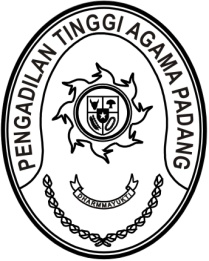 SURAT PENGANTARNomor : W3-A/            /KP.05.2/6/2023Yth. Ketua Pengadilan Agama Maninjau	12 Juni 2023diTempatAssalamu’alaikum Wr. Wb.Demikian kami sampaikan untuk dapat dipergunakan sebagaimana mestinya.	Wassalam,  a.n. 	KetuaKepala Bagian Perencanaan dan Kepegawaian	Mukhlis, S.HTembusan:Ketua Pengadilan Tinggi Agama Padang (sebagai laporan).TANDA TERIMA(PENGADILAN AGAMA PADANG MANINJAU)Yth. Ketua Pengadilan Tinggi Agama PadangdiTempatAssalamu’alaikum Wr. Wb.Isi SuratBanyaknyaKeteranganDengan hormat, bersama ini kami kirimkan  form persetujuan cuti atas nama:Darda Aristo, S.H.I., M.H1 setSet terdiri 1 (Satu) persetujuan cuti a.n Darda Aristo, S.H.I., M.HSetelah berkas diterima  agar segera diserahkan kepada yang bersangkutan;Guna pengecekan kepastian penerimaan berkas tersebut, kami mohon mengisi tanda terima dan mengirimkan kembali kepada kami via email  tandaterima@pta-padang.go,id dengan Subject : persetujuan cutiIsi SuratBanyaknyaKeteranganDengan hormat, bersama ini kami kirimkan  form persetujuan cuti atas nama:Darda Aristo, S.H.I., M.H1 setSet terdiri 1 (Satu) persetujuan cuti a.n Darda Aristo, S.H.I., M.HSetelah berkas diterima  agar segera diserahkan kepada yang bersangkutan;Guna pengecekan kepastian penerimaan berkas tersebut, kami mohon mengisi tanda terima dan mengirimkan kembali kepada kami via email  tandaterima@pta-padang.go,id dengan Subject : persetujuan cutiTanda TanganTtd dan Stempel